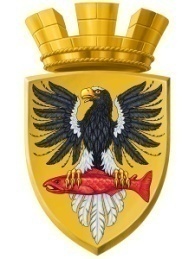                           Р О С С И Й С К А Я   Ф Е Д Е Р А Ц И ЯКАМЧАТСКИЙ КРАЙП О С Т А Н О В Л Е Н И ЕАДМИНИСТРАЦИИ ЕЛИЗОВСКОГО ГОРОДСКОГО ПОСЕЛЕНИЯот         19.  03.  2013					№ 173-п             г. ЕлизовоО внесении изменений в постановление администрации Елизовского городскогопоселения от 22.11.2012  № 578-п	В соответствии с положениями  ч.2 ст.7, п.8 ч.1 ст.22 Федерального закона от 24.07.2007 № 221-ФЗ «О государственном кадастре недвижимости», ст. 14 Федерального закона от 06.10.2003 № 131-ФЗ «Об общих принципах организации местного самоуправления в Российской Федерации», ст.7 Земельного кодекса РФ, согласно Устава Елизовского городского поселения, на основании заявления кадастрового инженера И.А. КуркинаПОСТАНОВЛЯЮ:1. Внести дополнения в постановление администрации Елизовского городского поселения от 22.11.2012  № 578-п:1.1. Наименование постановления читать: «Об уточнении категории земель и  вида разрешенного использования  земельного участка».1.2. Пункт 1 постановления дополнить следующими словами: категория земель -  земли населенных пунктов.2. Управлению делами администрации Елизовского городского поселения  (Т.С. Назаренко)  разместить настоящее постановление  на официальном сайте администрации Елизовского городского поселения в сети Интернет.3. Контроль за реализацией настоящего постановления возложить на заместителя Главы  администрации  Елизовского городского поселения  В.И. Авдошенко.Глава администрацииЕлизовского городского поселения                                                  Л.Н. Шеметова